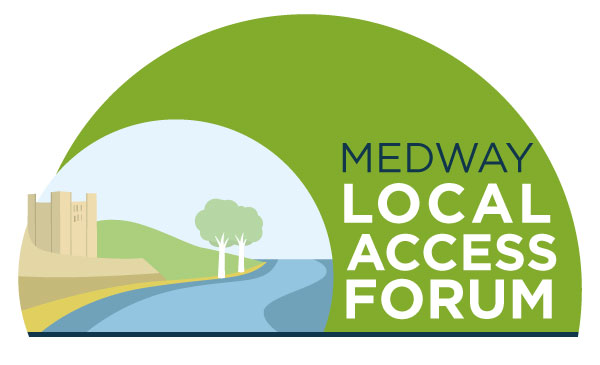 Agenda	Tuesday 30 November 2021Welcome and introductionsMinutes of the last meeting and matters arisingHorsted Valley – Emilia AymsRanscombe Farm – Ben SweeneyRound table catch up and good news stories / issues arisingUpdates from OfficersBoosting the websiteAOBDate of next meeting – to be discussed